************************************************************************************************ООО «Альфа»660025, Красноярский край, г. Красноярск, Ул. Семафорная, дом 263, пом 1-24ИНН 2464116418 / КПП 246401001Р/с 40702810931000097907 в Красноярское отделение №8646ПАО Сбербанк г. КрасноярскК/с 30101810800000000627БИК  040407627*************************************************************************************Контроль выполнения мероприятий по уменьшению выбросов загрязняющих веществ в атмосферный воздух в периоды неблагоприятных метеорологических условий на источниках выбросов загрязняющих веществ в атмосферный воздух (в период с 07 часов 10 февраля 2022 года до 19 часов 12 февраля 2022 года)

Инженер-эколог                                                 Свешникова Татьяна Антоновна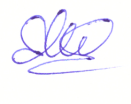 N п/пСтепень опасности неблагоприятных метеорологических условий (далее - НМУ)Структурное подразделение (цех)Номер источника выбросовНаименование мероприятия по уменьшению выбросов загрязняющих веществ в периоды НМУНаименование загрязняющего веществаПериодичность контроляВеличины выбросов в период НМУВеличины выбросов в период НМУМетод контроля (И - инструментальный, Р - расчетный)Примечание (особые требования)г/смг/м3123456789101111котельная1001 (1002)1. Запретить работу котельной на форсированном режиме.2. Не проводить плановые ремонтные работы котлового оборудования.3. Установить оптимальный режим работы котельной, при котором исключается недожог топлива.Азота диоксидАзота оксидУглерод (Сажа)Сера диоксидУглерода оксидБенз/а/пиренПыль неорганическая1 раз за период НМУ0,0061750,0010450,0616550,007410,13680,0000000950,0206158,231,3982,29,88182,40,00009527,48Р21котельная2001 (2002)1. Запретить работу котельной на форсированном режиме.2. Не проводить плановые ремонтные работы котлового оборудования.3. Установить оптимальный режим работы котельной, при котором исключается недожог топлива.Азота диоксидАзота оксидУглерод (Сажа)Сера диоксидУглерода оксидБенз/а/пиренПыль неорганическая1 раз за период НМУ0,0057950,000950,0616550,007410,13680,0000000950,0206158,21,382,29,88182,40,00009527,48Р